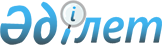 О внесении изменений и дополнений в постановление Правительства Республики Казахстан от 24 сентября 2018 года № 590 "Об утверждении Комплексного плана по компактной застройке города Астаны с обеспечением инженерно-транспортной инфраструктуры на 2019 – 2023 годы"Постановление Правительства Республики Казахстан от 31 декабря 2019 года № 1052
      Правительство Республики Казахстан ПОСТАНОВЛЯЕТ:
      1. Внести в постановление Правительства Республики Казахстан от 24 сентября 2018 года № 590 "Об утверждении Комплексного плана по компактной застройке города Астаны с обеспечением инженерно-транспортной инфраструктуры на 2019 – 2023 годы" следующие изменения и дополнения:
      заголовок изложить в следующей редакции:
      "Об утверждении Комплексного плана по компактной застройке города Нур-Султана с обеспечением инженерно-транспортной инфраструктуры на 2019 – 2023 годы";
      пункты 1, 2, 3, 4 и 5 изложить в следующей редакции:
      "1. Утвердить прилагаемый Комплексный план по компактной застройке города Нур-Султана с обеспечением инженерно-транспортной инфраструктуры на 2019 – 2023 годы (далее – Комплексный план).
      2. Акиму города Нур-Султана в установленном законодательством Республики Казахстан порядке обеспечить координацию выполнения Комплексного плана.
      3. Центральным и местным исполнительным органам Республики Казахстан обеспечить реализацию и представление акиму города Нур-Султана один раз в полугодие не позднее 15-го числа месяца, следующего за отчетным периодом, информации о выполнении мероприятий, предусмотренных Комплексным планом.
      4. Акиму города Нур-Султана обеспечить представление в Правительство Республики Казахстан один раз в полугодие не позднее 25-го числа месяца, следующего за отчетным периодом, сводной информации о выполнении мероприятий, предусмотренных Комплексным планом.
      5. Контроль за исполнением настоящего постановления возложить на Заместителя Премьер-Министра Республики Казахстан Скляра Р.В.";
      в Комплексном плане по компактной застройке города Астаны с обеспечением инженерно-транспортной инфраструктуры на 2019 – 2023 годы, утвержденном указанным постановлением:
      заголовок изложить в следующей редакции:
      "Об утверждении Комплексного плана по компактной застройке города Нур-Султана с обеспечением инженерно-транспортной инфраструктуры на 2019 – 2023 годы";
      по всему тексту: 
      слова "Астана", "Астаны", "Астаной", "Астане" заменить словами "Нур-Султан", "Нур-Султана", "Нур-Султаном", "Нур-Султане";
      после раздела "Цели и стратегические задачи" дополнить разделом следующего содержания:
      "Развитие жилых массивов города Нур-Султана
      Развитие жилых массивов города Нур-Султана будет осуществляться согласно приложению к настоящему Комплексному плану.";
      в разделе "Комплексный план по компактной застройке города Астаны с обеспечением инженерно-транспортной инфраструктуры на 2019 – 2023 годы":
      в строках, порядковые номера 1, 2, 3, 4, 7, 8, 9, 10, 17, аббревиатуру "МИР" заменить аббревиатурой "МИИР";
      в строке, порядковый номер 7, аббревиатуру "МСХ" заменить аббревиатурой "МЭГПР";
      в примечании: в расшифровке аббревиатур:
      строки: "МИР − Министерство по инвестициям и развитию Республики Казахстан",
      "МСХ − Министерство сельского хозяйства Республики Казахстан" изложить в следующей редакции:
      "МИИР − Министерство индустрии и инфраструктурного развития Республики Казахстан"; 
      "МЭГПР − Министерство экологии, геологии и природных ресурсов Республики Казахстан";
      дополнить разделом "Развитие жилых массивов города Нур-Султана" согласно приложению к настоящему постановлению.
      2. Настоящее постановление вводится в действие со дня его подписания.  Развитие жилых массивов города Нур-Султана
      Источники предполагаемых расходов на реализацию План мероприятий по развитию жилых массивов города Нур-Султана на 2020 – 2022 годы
      Источники предполагаемых общих расходов на реализацию Комплексного плана по компактной застройке города Нур-Султана с обеспечением инженерно-транспортной инфраструктуры на 2019 – 2023 годы, а также Плана мероприятий по развитию жилых массивов города Нур-Султан на 2020 – 2022 годы
					© 2012. РГП на ПХВ «Институт законодательства и правовой информации Республики Казахстан» Министерства юстиции Республики Казахстан
				
      Премьер-Министр
Республики Казахстан 

А. Мамин
Приложение к
постановлению Правительства
Республики Казахстан
от 31 декабря 2019 года № 1052Приложение к
Комплексному плану по
компактной застройке города
Нур-Султана с обеспечением
инженерно-транспортной
инфраструктуры на 2019 – 2023 годы
№ п/п
Наименование

мероприятия
Форма завершения
Ответственные за исполнение
Срок исполнения
Предполагаемые расходы (млн. тенге)
Источник финансирования
1
2
3
4
5
6
6
7
1
Район "Байқоңыр"
Район "Байқоңыр"
Район "Байқоңыр"
Район "Байқоңыр"
Район "Байқоңыр"
Район "Байқоңыр"
Район "Байқоңыр"
1.1.
Жилой массив "Өндіріс"
Жилой массив "Өндіріс"
Жилой массив "Өндіріс"
Жилой массив "Өндіріс"
Жилой массив "Өндіріс"
Жилой массив "Өндіріс"
Жилой массив "Өндіріс"
1.1.1
Дорожная и инженерная инфраструктура
информация в Правительство Республики Казахстан
Акимат города Нур-Султана, МИИР РК, МНЭ РК, МФ РК
2020 – 2022 годы
всего
4 900
республиканский бюджет
1.1.1
Дорожная и инженерная инфраструктура
информация в Правительство Республики Казахстан
Акимат города Нур-Султана, МИИР РК, МНЭ РК, МФ РК
2020 – 2022 годы
2021 год
1 450
республиканский бюджет
1.1.1
Дорожная и инженерная инфраструктура
информация в Правительство Республики Казахстан
Акимат города Нур-Султана, МИИР РК, МНЭ РК, МФ РК
2020 – 2022 годы
2022 год
3 450
республиканский бюджет
1.1.1
Дорожная и инженерная инфраструктура
информация в Правительство Республики Казахстан
Акимат города Нур-Султана, МИИР РК, МНЭ РК, МФ РК
2020 – 2022 годы
всего
5 397
местный бюджет
1.1.1
Дорожная и инженерная инфраструктура
информация в Правительство Республики Казахстан
Акимат города Нур-Султана, МИИР РК, МНЭ РК, МФ РК
2020 – 2022 годы
2020 год
792
местный бюджет
1.1.1
Дорожная и инженерная инфраструктура
информация в Правительство Республики Казахстан
Акимат города Нур-Султана, МИИР РК, МНЭ РК, МФ РК
2020 – 2022 годы
2021 год
1 660
местный бюджет
1.1.1
Дорожная и инженерная инфраструктура
информация в Правительство Республики Казахстан
Акимат города Нур-Султана, МИИР РК, МНЭ РК, МФ РК
2020 – 2022 годы
2022 год
2 945
местный бюджет
1.1.2
Социальные объекты
информация в Правительство Республики Казахстан
Акимат города Нур-Султана, МЗ РК, МКС РК, МНЭ РК, МФ РК
2020 – 2022 годы
всего
1 800
республиканский бюджет
1.1.2
Социальные объекты
информация в Правительство Республики Казахстан
Акимат города Нур-Султана, МЗ РК, МКС РК, МНЭ РК, МФ РК
2020 – 2022 годы
2020 год
800
республиканский бюджет
1.1.2
Социальные объекты
информация в Правительство Республики Казахстан
Акимат города Нур-Султана, МЗ РК, МКС РК, МНЭ РК, МФ РК
2020 – 2022 годы
2021 год
1 000
республиканский бюджет
1.1.2
Социальные объекты
информация в Правительство Республики Казахстан
Акимат города Нур-Султана, МЗ РК, МКС РК, МНЭ РК, МФ РК
2020 – 2022 годы
всего
4 054
местный бюджет
1.1.2
Социальные объекты
информация в Правительство Республики Казахстан
Акимат города Нур-Султана, МЗ РК, МКС РК, МНЭ РК, МФ РК
2020 – 2022 годы
2020 год
144
местный бюджет
1.1.2
Социальные объекты
информация в Правительство Республики Казахстан
Акимат города Нур-Султана, МЗ РК, МКС РК, МНЭ РК, МФ РК
2020 – 2022 годы
2021 год
1 060
местный бюджет
1.1.2
Социальные объекты
информация в Правительство Республики Казахстан
Акимат города Нур-Султана, МЗ РК, МКС РК, МНЭ РК, МФ РК
2020 – 2022 годы
2022 год
2 850
местный бюджет
1.1.2
Социальные объекты
информация в Правительство Республики Казахстан
Акимат города Нур-Султана, МЗ РК, МКС РК, МНЭ РК, МФ РК
2020 – 2022 годы
всего
98
ГЧП
1.1.2
Социальные объекты
информация в Правительство Республики Казахстан
Акимат города Нур-Султана, МЗ РК, МКС РК, МНЭ РК, МФ РК
2020 – 2022 годы
2020 год
98
ГЧП
1.1.3
Благоустройство
информация в Правительство Республики Казахстан
Акимат города Нур-Султана
2020 год
всего
618
местный бюджет
1.1.3
Благоустройство
информация в Правительство Республики Казахстан
Акимат города Нур-Султана
2020 год
2020 год
618
местный бюджет
1.2.
Жилой массив "Кирпичный"
Жилой массив "Кирпичный"
Жилой массив "Кирпичный"
Жилой массив "Кирпичный"
Жилой массив "Кирпичный"
Жилой массив "Кирпичный"
Жилой массив "Кирпичный"
1.2.1
Дорожная и инженерная инфраструктура
информация в Правительство Республики Казахстан
Акимат города Нур-Султана, МИИР РК,

МНЭ РК,

МФ РК
2020 – 2022 годы
всего
600
республиканский бюджет
1.2.1
Дорожная и инженерная инфраструктура
информация в Правительство Республики Казахстан
Акимат города Нур-Султана, МИИР РК,

МНЭ РК,

МФ РК
2020 – 2022 годы
2021 год
300
республиканский бюджет
1.2.1
Дорожная и инженерная инфраструктура
информация в Правительство Республики Казахстан
Акимат города Нур-Султана, МИИР РК,

МНЭ РК,

МФ РК
2020 – 2022 годы
2022 год
300
республиканский бюджет
1.2.1
Дорожная и инженерная инфраструктура
информация в Правительство Республики Казахстан
Акимат города Нур-Султана, МИИР РК,

МНЭ РК,

МФ РК
2020 – 2022 годы
всего
441
местный бюджет
1.2.1
Дорожная и инженерная инфраструктура
информация в Правительство Республики Казахстан
Акимат города Нур-Султана, МИИР РК,

МНЭ РК,

МФ РК
2020 – 2022 годы
2020 год
391
местный бюджет
1.2.1
Дорожная и инженерная инфраструктура
информация в Правительство Республики Казахстан
Акимат города Нур-Султана, МИИР РК,

МНЭ РК,

МФ РК
2020 – 2022 годы
2021 год
25
местный бюджет
1.2.1
Дорожная и инженерная инфраструктура
информация в Правительство Республики Казахстан
Акимат города Нур-Султана, МИИР РК,

МНЭ РК,

МФ РК
2020 – 2022 годы
2022 год
25
местный бюджет
1.2.2.
Социальные объекты
информация в Правительство Республики Казахстан
Акимат города Нур-Султана
2020 – 2022 годы
всего
1 300
местный бюджет
1.2.2.
Социальные объекты
информация в Правительство Республики Казахстан
Акимат города Нур-Султана
2020 – 2022 годы
2020 год
40
местный бюджет
1.2.2.
Социальные объекты
информация в Правительство Республики Казахстан
Акимат города Нур-Султана
2020 – 2022 годы
2021 год
630
местный бюджет
1.2.2.
Социальные объекты
информация в Правительство Республики Казахстан
Акимат города Нур-Султана
2020 – 2022 годы
2022 год
630
местный бюджет
1.2.3.
Благоустройство
информация в Правительство Республики Казахстан
Акимат города Нур-Султана
2020 – 2021 годы
всего
575
местный бюджет
1.2.3.
Благоустройство
информация в Правительство Республики Казахстан
Акимат города Нур-Султана
2020 – 2021 годы
2020 год
35
местный бюджет
1.2.3.
Благоустройство
информация в Правительство Республики Казахстан
Акимат города Нур-Султана
2020 – 2021 годы
2021 год
540
местный бюджет
1.3.
Жилой массив "Казгородок"
Жилой массив "Казгородок"
Жилой массив "Казгородок"
Жилой массив "Казгородок"
Жилой массив "Казгородок"
Жилой массив "Казгородок"
Жилой массив "Казгородок"
1.3.1.
Дорожная и инженерная инфраструктура
информация в Правительство Республики Казахстан
Акимат города Нур-Султана, МИИР РК,

МНЭ РК,

МФ РК
2020 – 2022 годы
всего
500
республиканский бюджет
1.3.1.
Дорожная и инженерная инфраструктура
информация в Правительство Республики Казахстан
Акимат города Нур-Султана, МИИР РК,

МНЭ РК,

МФ РК
2020 – 2022 годы
2021 год
500
республиканский бюджет
1.3.1.
Дорожная и инженерная инфраструктура
информация в Правительство Республики Казахстан
Акимат города Нур-Султана, МИИР РК,

МНЭ РК,

МФ РК
2020 – 2022 годы
всего
262
местный бюджет
1.3.1.
Дорожная и инженерная инфраструктура
информация в Правительство Республики Казахстан
Акимат города Нур-Султана, МИИР РК,

МНЭ РК,

МФ РК
2020 – 2022 годы
2020 год
20
местный бюджет
1.3.1.
Дорожная и инженерная инфраструктура
информация в Правительство Республики Казахстан
Акимат города Нур-Султана, МИИР РК,

МНЭ РК,

МФ РК
2020 – 2022 годы
2021 год
15
местный бюджет
1.3.1.
Дорожная и инженерная инфраструктура
информация в Правительство Республики Казахстан
Акимат города Нур-Султана, МИИР РК,

МНЭ РК,

МФ РК
2020 – 2022 годы
2022 год
227
местный бюджет
1.3.2.
Благоустройство
информация в Правительство Республики Казахстан
Акимат города Нур-Султана
2020 год
всего
35
местный бюджет
1.3.2.
Благоустройство
информация в Правительство Республики Казахстан
Акимат города Нур-Султана
2020 год
2020 год
35
местный бюджет
2
Район "Сарыарқа"
Район "Сарыарқа"
Район "Сарыарқа"
Район "Сарыарқа"
Район "Сарыарқа"
Район "Сарыарқа"
Район "Сарыарқа"
2.1.
Жилой массив "Көктал-1"
Жилой массив "Көктал-1"
Жилой массив "Көктал-1"
Жилой массив "Көктал-1"
Жилой массив "Көктал-1"
Жилой массив "Көктал-1"
Жилой массив "Көктал-1"
2.1.1.
Дорожная и инженерная инфраструктура
информация в Правительство Республики Казахстан
Акимат города Нур-Султана, МИИР РК,

МЭ РК,

МНЭ РК, МФ РК
2020 – 2022 годы
всего
6 020
республиканский бюджет
2.1.1.
Дорожная и инженерная инфраструктура
информация в Правительство Республики Казахстан
Акимат города Нур-Султана, МИИР РК,

МЭ РК,

МНЭ РК, МФ РК
2020 – 2022 годы
2020 год
1 710
республиканский бюджет
2.1.1.
Дорожная и инженерная инфраструктура
информация в Правительство Республики Казахстан
Акимат города Нур-Султана, МИИР РК,

МЭ РК,

МНЭ РК, МФ РК
2020 – 2022 годы
2021 год
2 710
республиканский бюджет
2.1.1.
Дорожная и инженерная инфраструктура
информация в Правительство Республики Казахстан
Акимат города Нур-Султана, МИИР РК,

МЭ РК,

МНЭ РК, МФ РК
2020 – 2022 годы
2022 год
1 600
республиканский бюджет
2.1.1.
Дорожная и инженерная инфраструктура
информация в Правительство Республики Казахстан
Акимат города Нур-Султана, МИИР РК,

МЭ РК,

МНЭ РК, МФ РК
2020 – 2022 годы
всего
1 880
местный бюджет
2.1.1.
Дорожная и инженерная инфраструктура
информация в Правительство Республики Казахстан
Акимат города Нур-Султана, МИИР РК,

МЭ РК,

МНЭ РК, МФ РК
2020 – 2022 годы
2020 год
370
местный бюджет
2.1.1.
Дорожная и инженерная инфраструктура
информация в Правительство Республики Казахстан
Акимат города Нур-Султана, МИИР РК,

МЭ РК,

МНЭ РК, МФ РК
2020 – 2022 годы
2021 год
585
местный бюджет
2.1.1.
Дорожная и инженерная инфраструктура
информация в Правительство Республики Казахстан
Акимат города Нур-Султана, МИИР РК,

МЭ РК,

МНЭ РК, МФ РК
2020 – 2022 годы
2022 год
925
местный бюджет
2.1.2.
Социальные объекты
информация в Правительство Республики Казахстан
Акимат города Нур-Султана
2020 год
всего
607
местный бюджет
2.1.2.
Социальные объекты
информация в Правительство Республики Казахстан
Акимат города Нур-Султана
2020 год
2020 год
607
местный бюджет
2.1.3.
Благоустройство
информация в Правительство Республики Казахстан
Акимат города Нур-Султана,

МИИР РК,

МНЭ РК,

МФ РК
2020 – 2022 годы
всего
4 904
республиканский бюджет
2.1.3.
Благоустройство
информация в Правительство Республики Казахстан
Акимат города Нур-Султана,

МИИР РК,

МНЭ РК,

МФ РК
2020 – 2022 годы
2020 год
2 700
республиканский бюджет
2.1.3.
Благоустройство
информация в Правительство Республики Казахстан
Акимат города Нур-Султана,

МИИР РК,

МНЭ РК,

МФ РК
2020 – 2022 годы
2021 год
261
республиканский бюджет
2.1.3.
Благоустройство
информация в Правительство Республики Казахстан
Акимат города Нур-Султана,

МИИР РК,

МНЭ РК,

МФ РК
2020 – 2022 годы
2022 год
1943
республиканский бюджет
2.1.3.
Благоустройство
информация в Правительство Республики Казахстан
Акимат города Нур-Султана,

МИИР РК,

МНЭ РК,

МФ РК
2020 – 2022 годы
всего
1 858
местный бюджет
2.1.3.
Благоустройство
информация в Правительство Республики Казахстан
Акимат города Нур-Султана,

МИИР РК,

МНЭ РК,

МФ РК
2020 – 2022 годы
2020 год
1 792
местный бюджет
2.1.3.
Благоустройство
информация в Правительство Республики Казахстан
Акимат города Нур-Султана,

МИИР РК,

МНЭ РК,

МФ РК
2020 – 2022 годы
2021 год
8
местный бюджет
2.1.3.
Благоустройство
информация в Правительство Республики Казахстан
Акимат города Нур-Султана,

МИИР РК,

МНЭ РК,

МФ РК
2020 – 2022 годы
2022 год
58
местный бюджет
2.2.
Жилой массив "Көктал-2"
Жилой массив "Көктал-2"
Жилой массив "Көктал-2"
Жилой массив "Көктал-2"
Жилой массив "Көктал-2"
Жилой массив "Көктал-2"
Жилой массив "Көктал-2"
2.2.1.
Дорожная и инженерная инфраструктура
информация в Правительство Республики Казахстан
Акимат города Нур-Султана, МИИР РК,

МЭ РК,

МНЭ РК, МФ РК
2020 – 2022 годы
всего
8 370
республиканский бюджет
2.2.1.
Дорожная и инженерная инфраструктура
информация в Правительство Республики Казахстан
Акимат города Нур-Султана, МИИР РК,

МЭ РК,

МНЭ РК, МФ РК
2020 – 2022 годы
2020 год
2 485
республиканский бюджет
2.2.1.
Дорожная и инженерная инфраструктура
информация в Правительство Республики Казахстан
Акимат города Нур-Султана, МИИР РК,

МЭ РК,

МНЭ РК, МФ РК
2020 – 2022 годы
2021 год
3 885
республиканский бюджет
2.2.1.
Дорожная и инженерная инфраструктура
информация в Правительство Республики Казахстан
Акимат города Нур-Султана, МИИР РК,

МЭ РК,

МНЭ РК, МФ РК
2020 – 2022 годы
2022 год
2 000
республиканский бюджет
2.2.1.
Дорожная и инженерная инфраструктура
информация в Правительство Республики Казахстан
Акимат города Нур-Султана, МИИР РК,

МЭ РК,

МНЭ РК, МФ РК
2020 – 2022 годы
всего
1 096
местный бюджет
2.2.1.
Дорожная и инженерная инфраструктура
информация в Правительство Республики Казахстан
Акимат города Нур-Султана, МИИР РК,

МЭ РК,

МНЭ РК, МФ РК
2020 – 2022 годы
2020 год
117
местный бюджет
2.2.1.
Дорожная и инженерная инфраструктура
информация в Правительство Республики Казахстан
Акимат города Нур-Султана, МИИР РК,

МЭ РК,

МНЭ РК, МФ РК
2020 – 2022 годы
2021 год
519
местный бюджет
2.2.1.
Дорожная и инженерная инфраструктура
информация в Правительство Республики Казахстан
Акимат города Нур-Султана, МИИР РК,

МЭ РК,

МНЭ РК, МФ РК
2020 – 2022 годы
2022 год
460
местный бюджет
2.2.2.
Социальные объекты
информация в Правительство Республики Казахстан
Акимат города Нур-Султана, МКС РК,

МВД РК,

МНЭ РК, МФ РК
2020 – 2022 годы
всего
2 650
республиканский бюджет
2.2.2.
Социальные объекты
информация в Правительство Республики Казахстан
Акимат города Нур-Султана, МКС РК,

МВД РК,

МНЭ РК, МФ РК
2020 – 2022 годы
2020 год
1 000
республиканский бюджет
2.2.2.
Социальные объекты
информация в Правительство Республики Казахстан
Акимат города Нур-Султана, МКС РК,

МВД РК,

МНЭ РК, МФ РК
2020 – 2022 годы
2021 год
1 100
республиканский бюджет
2.2.2.
Социальные объекты
информация в Правительство Республики Казахстан
Акимат города Нур-Султана, МКС РК,

МВД РК,

МНЭ РК, МФ РК
2020 – 2022 годы
2022 год
550
республиканский бюджет
2.2.2.
Социальные объекты
информация в Правительство Республики Казахстан
Акимат города Нур-Султана, МКС РК,

МВД РК,

МНЭ РК, МФ РК
2020 – 2022 годы
всего
104
местный бюджет
2.2.2.
Социальные объекты
информация в Правительство Республики Казахстан
Акимат города Нур-Султана, МКС РК,

МВД РК,

МНЭ РК, МФ РК
2020 – 2022 годы
2020 год
55
местный бюджет
2.2.2.
Социальные объекты
информация в Правительство Республики Казахстан
Акимат города Нур-Султана, МКС РК,

МВД РК,

МНЭ РК, МФ РК
2020 – 2022 годы
2021 год
33
местный бюджет
2.2.2.
Социальные объекты
информация в Правительство Республики Казахстан
Акимат города Нур-Султана, МКС РК,

МВД РК,

МНЭ РК, МФ РК
2020 – 2022 годы
2022 год
16
местный бюджет
2.2.3.
Благоустройство
информация в Правительство Республики Казахстан
Акимат города Нур-Султана
2020 год
всего
34
местный бюджет
2.2.3.
Благоустройство
информация в Правительство Республики Казахстан
Акимат города Нур-Султана
2020 год
2020 год
34
местный бюджет
2.3.
Жилой массив "Агрогородок"
Жилой массив "Агрогородок"
Жилой массив "Агрогородок"
Жилой массив "Агрогородок"
Жилой массив "Агрогородок"
Жилой массив "Агрогородок"
Жилой массив "Агрогородок"
2.3.1.
Дорожная и инженерная инфраструктура
информация в Правительство Республики Казахстан
Акимат города Нур-Султана, МЭ РК,

МНЭ РК, МФ РК
2020 – 2022 годы
всего
4 000
республиканский бюджет
2.3.1.
Дорожная и инженерная инфраструктура
информация в Правительство Республики Казахстан
Акимат города Нур-Султана, МЭ РК,

МНЭ РК, МФ РК
2020 – 2022 годы
2021 год
2 000
республиканский бюджет
2.3.1.
Дорожная и инженерная инфраструктура
информация в Правительство Республики Казахстан
Акимат города Нур-Султана, МЭ РК,

МНЭ РК, МФ РК
2020 – 2022 годы
2022 год
2 000
республиканский бюджет
2.3.1.
Дорожная и инженерная инфраструктура
информация в Правительство Республики Казахстан
Акимат города Нур-Султана, МЭ РК,

МНЭ РК, МФ РК
2020 – 2022 годы
всего
7 693
местный бюджет
2.3.1.
Дорожная и инженерная инфраструктура
информация в Правительство Республики Казахстан
Акимат города Нур-Султана, МЭ РК,

МНЭ РК, МФ РК
2020 – 2022 годы
2020 год
773
местный бюджет
2.3.1.
Дорожная и инженерная инфраструктура
информация в Правительство Республики Казахстан
Акимат города Нур-Султана, МЭ РК,

МНЭ РК, МФ РК
2020 – 2022 годы
2021 год
2 285
местный бюджет
2.3.1.
Дорожная и инженерная инфраструктура
информация в Правительство Республики Казахстан
Акимат города Нур-Султана, МЭ РК,

МНЭ РК, МФ РК
2020 – 2022 годы
2022 год
4 635
местный бюджет
2.3.2.
Социальные объекты
информация в Правительство Республики Казахстан
Акимат города Нур-Султана
2020 – 2021 годы
всего
3 165
местный бюджет
2.3.2.
Социальные объекты
информация в Правительство Республики Казахстан
Акимат города Нур-Султана
2020 – 2021 годы
2020 год
796
местный бюджет
2.3.2.
Социальные объекты
информация в Правительство Республики Казахстан
Акимат города Нур-Султана
2020 – 2021 годы
2021 год
2 369
местный бюджет
2.3.3.
Благоустройство
информация в Правительство Республики Казахстан
Акимат города Нур-Султана,

МИИР РК,

МНЭ РК, МФ РК
2020 – 2022 годы
всего
1 500
республиканский бюджет
2.3.3.
Благоустройство
информация в Правительство Республики Казахстан
Акимат города Нур-Султана,

МИИР РК,

МНЭ РК, МФ РК
2020 – 2022 годы
2021 год
500
республиканский бюджет
2.3.3.
Благоустройство
информация в Правительство Республики Казахстан
Акимат города Нур-Султана,

МИИР РК,

МНЭ РК, МФ РК
2020 – 2022 годы
2022 год
1 000
республиканский бюджет
2.3.3.
Благоустройство
информация в Правительство Республики Казахстан
Акимат города Нур-Султана,

МИИР РК,

МНЭ РК, МФ РК
2020 – 2022 годы
всего
1 277
местный бюджет
2.3.3.
Благоустройство
информация в Правительство Республики Казахстан
Акимат города Нур-Султана,

МИИР РК,

МНЭ РК, МФ РК
2020 – 2022 годы
2020 год
852
местный бюджет
2.3.3.
Благоустройство
информация в Правительство Республики Казахстан
Акимат города Нур-Султана,

МИИР РК,

МНЭ РК, МФ РК
2020 – 2022 годы
2021 год
311
местный бюджет
2.3.3.
Благоустройство
информация в Правительство Республики Казахстан
Акимат города Нур-Султана,

МИИР РК,

МНЭ РК, МФ РК
2020 – 2022 годы
2022 год
115
местный бюджет
3
Район "Алматы"
Район "Алматы"
Район "Алматы"
Район "Алматы"
Район "Алматы"
Район "Алматы"
Район "Алматы"
3.1
Жилой массив "Железнодорожный"
Жилой массив "Железнодорожный"
Жилой массив "Железнодорожный"
Жилой массив "Железнодорожный"
Жилой массив "Железнодорожный"
Жилой массив "Железнодорожный"
Жилой массив "Железнодорожный"
3.1.1.
Дорожная и инженерная инфраструктура
информация в Правительство Республики Казахстан
Акимат города Нур-Султана, МИИР РК,

МНЭ РК, МФ РК
2020 – 2022 годы
всего
2 700
республиканский бюджет
3.1.1.
Дорожная и инженерная инфраструктура
информация в Правительство Республики Казахстан
Акимат города Нур-Султана, МИИР РК,

МНЭ РК, МФ РК
2020 – 2022 годы
2021 год
1 350
республиканский бюджет
3.1.1.
Дорожная и инженерная инфраструктура
информация в Правительство Республики Казахстан
Акимат города Нур-Султана, МИИР РК,

МНЭ РК, МФ РК
2020 – 2022 годы
2022 год
1 350
республиканский бюджет
3.1.1.
Дорожная и инженерная инфраструктура
информация в Правительство Республики Казахстан
Акимат города Нур-Султана, МИИР РК,

МНЭ РК, МФ РК
2020 – 2022 годы
всего
4 351
местный бюджет
3.1.1.
Дорожная и инженерная инфраструктура
информация в Правительство Республики Казахстан
Акимат города Нур-Султана, МИИР РК,

МНЭ РК, МФ РК
2020 – 2022 годы
2020 год
51
местный бюджет
3.1.1.
Дорожная и инженерная инфраструктура
информация в Правительство Республики Казахстан
Акимат города Нур-Султана, МИИР РК,

МНЭ РК, МФ РК
2020 – 2022 годы
2021 год
2 150
местный бюджет
3.1.1.
Дорожная и инженерная инфраструктура
информация в Правительство Республики Казахстан
Акимат города Нур-Султана, МИИР РК,

МНЭ РК, МФ РК
2020 – 2022 годы
2022 год
2 150
местный бюджет
3.1.2.
Социальные объекты
информация в Правительство Республики Казахстан
Акимат города Нур-Султана, МКС РК,

МНЭ РК, МФ РК
2020 – 2021 годы
всего
1800
республиканский бюджет
3.1.2.
Социальные объекты
информация в Правительство Республики Казахстан
Акимат города Нур-Султана, МКС РК,

МНЭ РК, МФ РК
2020 – 2021 годы
2020 год
800
республиканский бюджет
3.1.2.
Социальные объекты
информация в Правительство Республики Казахстан
Акимат города Нур-Султана, МКС РК,

МНЭ РК, МФ РК
2020 – 2021 годы
2021 год
1000
республиканский бюджет
3.1.2.
Социальные объекты
информация в Правительство Республики Казахстан
Акимат города Нур-Султана, МКС РК,

МНЭ РК, МФ РК
2020 – 2021 годы
всего
54
местный бюджет
3.1.2.
Социальные объекты
информация в Правительство Республики Казахстан
Акимат города Нур-Султана, МКС РК,

МНЭ РК, МФ РК
2020 – 2021 годы
2020 год
24
местный бюджет
3.1.2.
Социальные объекты
информация в Правительство Республики Казахстан
Акимат города Нур-Султана, МКС РК,

МНЭ РК, МФ РК
2020 – 2021 годы
2021 год
30
местный бюджет
3.1.3.
Благоустройство
информация в Правительство Республики Казахстан
Акимат города Нур-Султана,

МИИР РК,

МНЭ РК, МФ РК
2020 год
всего
40
республиканский бюджет
3.1.3.
Благоустройство
информация в Правительство Республики Казахстан
Акимат города Нур-Султана,

МИИР РК,

МНЭ РК, МФ РК
2020 год
2020 год
40
республиканский бюджет
3.1.3.
Благоустройство
информация в Правительство Республики Казахстан
Акимат города Нур-Султана,

МИИР РК,

МНЭ РК, МФ РК
2020 год
всего
4
местный бюджет
3.1.3.
Благоустройство
информация в Правительство Республики Казахстан
Акимат города Нур-Султана,

МИИР РК,

МНЭ РК, МФ РК
2020 год
2020 год
4
местный бюджет
3.2.
Жилой массив "Промышленный"
Жилой массив "Промышленный"
Жилой массив "Промышленный"
Жилой массив "Промышленный"
Жилой массив "Промышленный"
Жилой массив "Промышленный"
Жилой массив "Промышленный"
3.2.1.
Дорожная и инженерная инфраструктура
информация в Правительство Республики Казахстан
Акимат города Нур-Султана, МИИР РК,

МНЭ РК,

МФ РК
2020 – 2022 годы
всего
1 860
республиканский бюджет
3.2.1.
Дорожная и инженерная инфраструктура
информация в Правительство Республики Казахстан
Акимат города Нур-Султана, МИИР РК,

МНЭ РК,

МФ РК
2020 – 2022 годы
2021 год
930
республиканский бюджет
3.2.1.
Дорожная и инженерная инфраструктура
информация в Правительство Республики Казахстан
Акимат города Нур-Султана, МИИР РК,

МНЭ РК,

МФ РК
2020 – 2022 годы
2022 год
930
республиканский бюджет
3.2.1.
Дорожная и инженерная инфраструктура
информация в Правительство Республики Казахстан
Акимат города Нур-Султана, МИИР РК,

МНЭ РК,

МФ РК
2020 – 2022 годы
всего
675
местный бюджет
3.2.1.
Дорожная и инженерная инфраструктура
информация в Правительство Республики Казахстан
Акимат города Нур-Султана, МИИР РК,

МНЭ РК,

МФ РК
2020 – 2022 годы
2020 год
403
местный бюджет
3.2.1.
Дорожная и инженерная инфраструктура
информация в Правительство Республики Казахстан
Акимат города Нур-Султана, МИИР РК,

МНЭ РК,

МФ РК
2020 – 2022 годы
2021 год
103
местный бюджет
3.2.1.
Дорожная и инженерная инфраструктура
информация в Правительство Республики Казахстан
Акимат города Нур-Султана, МИИР РК,

МНЭ РК,

МФ РК
2020 – 2022 годы
2022 год
169
местный бюджет
3.2.2.
Социальные объекты
информация в Правительство Республики Казахстан
Акимат города Нур-Султана, МЗ РК,

МНЭ РК, МФ РК
2020 – 2022 годы
всего
295
ГЧП
3.2.2.
Социальные объекты
информация в Правительство Республики Казахстан
Акимат города Нур-Султана, МЗ РК,

МНЭ РК, МФ РК
2020 – 2022 годы
2020 год
98
ГЧП
3.2.2.
Социальные объекты
информация в Правительство Республики Казахстан
Акимат города Нур-Султана, МЗ РК,

МНЭ РК, МФ РК
2020 – 2022 годы
2021 год
98
ГЧП
3.2.2.
Социальные объекты
информация в Правительство Республики Казахстан
Акимат города Нур-Султана, МЗ РК,

МНЭ РК, МФ РК
2020 – 2022 годы
2022 год
98
ГЧП
3.2.3.
Благоустройство
информация в Правительство Республики Казахстан
Акимат города Нур-Султана,

МИИР РК,

МНЭ РК, МФ РК
2020 – 2021 годы
всего
68
республиканский бюджет
3.2.3.
Благоустройство
информация в Правительство Республики Казахстан
Акимат города Нур-Султана,

МИИР РК,

МНЭ РК, МФ РК
2020 – 2021 годы
2020 год
68
республиканский бюджет
3.2.3.
Благоустройство
информация в Правительство Республики Казахстан
Акимат города Нур-Султана,

МИИР РК,

МНЭ РК, МФ РК
2020 – 2021 годы
всего
417
местный бюджет
3.2.3.
Благоустройство
информация в Правительство Республики Казахстан
Акимат города Нур-Султана,

МИИР РК,

МНЭ РК, МФ РК
2020 – 2021 годы
2020 год
246
местный бюджет
3.2.3.
Благоустройство
информация в Правительство Республики Казахстан
Акимат города Нур-Султана,

МИИР РК,

МНЭ РК, МФ РК
2020 – 2021 годы
2021 год
171
местный бюджет
3.3.
Жилой массив "Интернациональный"
Жилой массив "Интернациональный"
Жилой массив "Интернациональный"
Жилой массив "Интернациональный"
Жилой массив "Интернациональный"
Жилой массив "Интернациональный"
Жилой массив "Интернациональный"
3.3.1.
Дорожная и инженерная инфраструктура
информация в Правительство Республики Казахстан
Акимат города Нур-Султана
2020 – 2021 годы
всего
12
местный бюджет
3.3.1.
Дорожная и инженерная инфраструктура
информация в Правительство Республики Казахстан
Акимат города Нур-Султана
2020 – 2021 годы
2020 год
4
местный бюджет
3.3.1.
Дорожная и инженерная инфраструктура
информация в Правительство Республики Казахстан
Акимат города Нур-Султана
2020 – 2021 годы
2021 год
8
местный бюджет
3.3.2
Социальные объекты
информация в Правительство Республики Казахстан
Акимат города Нур-Султана
2020 – 2022 годы
всего
1819
местный бюджет
3.3.2
Социальные объекты
информация в Правительство Республики Казахстан
Акимат города Нур-Султана
2020 – 2022 годы
2020 год
28
местный бюджет
3.3.2
Социальные объекты
информация в Правительство Республики Казахстан
Акимат города Нур-Султана
2020 – 2022 годы
2021 год
323
местный бюджет
3.3.2
Социальные объекты
информация в Правительство Республики Казахстан
Акимат города Нур-Султана
2020 – 2022 годы
2022 год
1468
местный бюджет
3.3.3.
Благоустройство
информация в Правительство Республики Казахстан
Акимат города Нур-Султана
2020 год
всего
5
местный бюджет
3.3.3.
Благоустройство
информация в Правительство Республики Казахстан
Акимат города Нур-Султана
2020 год
2020 год
5
местный бюджет
3.4.
Жилой массив "Мичурино"
Жилой массив "Мичурино"
Жилой массив "Мичурино"
Жилой массив "Мичурино"
Жилой массив "Мичурино"
Жилой массив "Мичурино"
Жилой массив "Мичурино"
3.4.1.
Дорожная и инженерная инфраструктура
информация в Правительство Республики Казахстан
Акимат города Нур-Султана
2020 год
всего
8
местный бюджет
3.4.1.
Дорожная и инженерная инфраструктура
информация в Правительство Республики Казахстан
Акимат города Нур-Султана
2020 год
2020 год
8
местный бюджет
3.4.2.
Благоустройство
информация в Правительство Республики Казахстан
Акимат города Нур-Султана
2020 год
всего
1
местный бюджет
3.4.2.
Благоустройство
информация в Правительство Республики Казахстан
Акимат города Нур-Султана
2020 год
2020 год
1
местный бюджет
3.5.
Жилой массив "Куйгенжар"
Жилой массив "Куйгенжар"
Жилой массив "Куйгенжар"
Жилой массив "Куйгенжар"
Жилой массив "Куйгенжар"
Жилой массив "Куйгенжар"
Жилой массив "Куйгенжар"
3.5.1.
Благоустройство
информация в Правительство Республики Казахстан
Акимат города Нур-Султана
2020 год
всего
1
местный бюджет
3.5.1.
Благоустройство
информация в Правительство Республики Казахстан
Акимат города Нур-Султана
2020 год
2020 год
1
местный бюджет
3.6.
Жилой массив "Юго-восток"
Жилой массив "Юго-восток"
Жилой массив "Юго-восток"
Жилой массив "Юго-восток"
Жилой массив "Юго-восток"
Жилой массив "Юго-восток"
Жилой массив "Юго-восток"
3.6.1.
Дорожная и инженерная инфраструктура
информация в Правительство Республики Казахстан
Акимат города Нур-Султана, МИИР РК,

МНЭ РК,

МФ РК
2020 – 2022 годы
всего
6 650
республиканский бюджет
3.6.1.
Дорожная и инженерная инфраструктура
информация в Правительство Республики Казахстан
Акимат города Нур-Султана, МИИР РК,

МНЭ РК,

МФ РК
2020 – 2022 годы
2021 год
3 650
республиканский бюджет
3.6.1.
Дорожная и инженерная инфраструктура
информация в Правительство Республики Казахстан
Акимат города Нур-Султана, МИИР РК,

МНЭ РК,

МФ РК
2020 – 2022 годы
2022 год
3 000
республиканский бюджет
3.6.1.
Дорожная и инженерная инфраструктура
информация в Правительство Республики Казахстан
Акимат города Нур-Султана, МИИР РК,

МНЭ РК,

МФ РК
2020 – 2022 годы
всего
1 820
местный бюджет
3.6.1.
Дорожная и инженерная инфраструктура
информация в Правительство Республики Казахстан
Акимат города Нур-Султана, МИИР РК,

МНЭ РК,

МФ РК
2020 – 2022 годы
2020 год
1 118
местный бюджет
3.6.1.
Дорожная и инженерная инфраструктура
информация в Правительство Республики Казахстан
Акимат города Нур-Султана, МИИР РК,

МНЭ РК,

МФ РК
2020 – 2022 годы
2021 год
332
местный бюджет
3.6.1.
Дорожная и инженерная инфраструктура
информация в Правительство Республики Казахстан
Акимат города Нур-Султана, МИИР РК,

МНЭ РК,

МФ РК
2020 – 2022 годы
2022 год
370
местный бюджет
3.6.2.
Благоустройство
информация в Правительство Республики Казахстан
Акимат города Нур-Султана,

МИИР РК,

МНЭ РК, МФ РК
2020 – 2022 годы
всего
3 200
республиканский бюджет
3.6.2.
Благоустройство
информация в Правительство Республики Казахстан
Акимат города Нур-Султана,

МИИР РК,

МНЭ РК, МФ РК
2020 – 2022 годы
2021 год
1 600
республиканский бюджет
3.6.2.
Благоустройство
информация в Правительство Республики Казахстан
Акимат города Нур-Султана,

МИИР РК,

МНЭ РК, МФ РК
2020 – 2022 годы
2022 год
1 600
республиканский бюджет
3.6.2.
Благоустройство
информация в Правительство Республики Казахстан
Акимат города Нур-Султана,

МИИР РК,

МНЭ РК, МФ РК
2020 – 2022 годы
всего
114
местный бюджет
3.6.2.
Благоустройство
информация в Правительство Республики Казахстан
Акимат города Нур-Султана,

МИИР РК,

МНЭ РК, МФ РК
2020 – 2022 годы
2020 год
20
местный бюджет
3.6.2.
Благоустройство
информация в Правительство Республики Казахстан
Акимат города Нур-Султана,

МИИР РК,

МНЭ РК, МФ РК
2020 – 2022 годы
2021 год
50
местный бюджет
3.6.2.
Благоустройство
информация в Правительство Республики Казахстан
Акимат города Нур-Султана,

МИИР РК,

МНЭ РК, МФ РК
2020 – 2022 годы
2022 год
44
местный бюджет
4
Район "Есиль"
Район "Есиль"
Район "Есиль"
Район "Есиль"
Район "Есиль"
Район "Есиль"
Район "Есиль"
4.1.
Жилой массив "Уркер"
Жилой массив "Уркер"
Жилой массив "Уркер"
Жилой массив "Уркер"
Жилой массив "Уркер"
Жилой массив "Уркер"
Жилой массив "Уркер"
4.1.1.
Дорожная и инженерная инфраструктура
информация в Правительство Республики Казахстан
Акимат города Нур-Султана, МИИР РК,

МНЭ РК,

МФ РК
2020 – 2022 годы
всего
19 573
республиканский бюджет
4.1.1.
Дорожная и инженерная инфраструктура
информация в Правительство Республики Казахстан
Акимат города Нур-Султана, МИИР РК,

МНЭ РК,

МФ РК
2020 – 2022 годы
2020 год
7 570
республиканский бюджет
4.1.1.
Дорожная и инженерная инфраструктура
информация в Правительство Республики Казахстан
Акимат города Нур-Султана, МИИР РК,

МНЭ РК,

МФ РК
2020 – 2022 годы
2021 год
8 713
республиканский бюджет
4.1.1.
Дорожная и инженерная инфраструктура
информация в Правительство Республики Казахстан
Акимат города Нур-Султана, МИИР РК,

МНЭ РК,

МФ РК
2020 – 2022 годы
2022 год
3 290
республиканский бюджет
4.1.1.
Дорожная и инженерная инфраструктура
информация в Правительство Республики Казахстан
Акимат города Нур-Султана, МИИР РК,

МНЭ РК,

МФ РК
2020 – 2022 годы
всего
721
местный бюджет
4.1.1.
Дорожная и инженерная инфраструктура
информация в Правительство Республики Казахстан
Акимат города Нур-Султана, МИИР РК,

МНЭ РК,

МФ РК
2020 – 2022 годы
2020 год
315
местный бюджет
4.1.1.
Дорожная и инженерная инфраструктура
информация в Правительство Республики Казахстан
Акимат города Нур-Султана, МИИР РК,

МНЭ РК,

МФ РК
2020 – 2022 годы
2021 год
296
местный бюджет
4.1.1.
Дорожная и инженерная инфраструктура
информация в Правительство Республики Казахстан
Акимат города Нур-Султана, МИИР РК,

МНЭ РК,

МФ РК
2020 – 2022 годы
2022 год
110
местный бюджет
4.1.2.
Социальные объекты
информация в Правительство Республики Казахстан
Акимат города Нур-Султана, МКС РК,

МВД РК,

МНЭ РК, МФ РК
2020 – 2022 годы
всего
2 336
республиканский бюджет
4.1.2.
Социальные объекты
информация в Правительство Республики Казахстан
Акимат города Нур-Султана, МКС РК,

МВД РК,

МНЭ РК, МФ РК
2020 – 2022 годы
2020 год
1 179
республиканский бюджет
4.1.2.
Социальные объекты
информация в Правительство Республики Казахстан
Акимат города Нур-Султана, МКС РК,

МВД РК,

МНЭ РК, МФ РК
2020 – 2022 годы
2021 год
699
республиканский бюджет
4.1.2.
Социальные объекты
информация в Правительство Республики Казахстан
Акимат города Нур-Султана, МКС РК,

МВД РК,

МНЭ РК, МФ РК
2020 – 2022 годы
2022 год
458
республиканский бюджет
4.1.2.
Социальные объекты
информация в Правительство Республики Казахстан
Акимат города Нур-Султана, МКС РК,

МВД РК,

МНЭ РК, МФ РК
2020 – 2022 годы
всего
3 296
местный бюджет
4.1.2.
Социальные объекты
информация в Правительство Республики Казахстан
Акимат города Нур-Султана, МКС РК,

МВД РК,

МНЭ РК, МФ РК
2020 – 2022 годы
2020 год
114
местный бюджет
4.1.2.
Социальные объекты
информация в Правительство Республики Казахстан
Акимат города Нур-Султана, МКС РК,

МВД РК,

МНЭ РК, МФ РК
2020 – 2022 годы
2021 год
2 344
местный бюджет
4.1.2.
Социальные объекты
информация в Правительство Республики Казахстан
Акимат города Нур-Султана, МКС РК,

МВД РК,

МНЭ РК, МФ РК
2020 – 2022 годы
2022 год
838
местный бюджет
4.1.3
Благоустройство
информация в Правительство Республики Казахстан
Акимат города Нур-Султана
2020 – 2021 годы
всего
1 821
местный бюджет
4.1.3
Благоустройство
информация в Правительство Республики Казахстан
Акимат города Нур-Султана
2020 – 2021 годы
2020 год
1 251
местный бюджет
4.1.3
Благоустройство
информация в Правительство Республики Казахстан
Акимат города Нур-Султана
2020 – 2021 годы
2021 год
570
местный бюджет
4.2.
Жилой массив "Пригородный"
Жилой массив "Пригородный"
Жилой массив "Пригородный"
Жилой массив "Пригородный"
Жилой массив "Пригородный"
Жилой массив "Пригородный"
Жилой массив "Пригородный"
4.2.1
Дорожная и инженерная инфраструктура
информация в Правительство Республики Казахстан
Акимат города Нур-Султана, МИИР РК,

МНЭ РК, МФ РК
2020 – 2022 годы
всего
3 251
республиканский бюджет
4.2.1
Дорожная и инженерная инфраструктура
информация в Правительство Республики Казахстан
Акимат города Нур-Султана, МИИР РК,

МНЭ РК, МФ РК
2020 – 2022 годы
2020 год
51
республиканский бюджет
4.2.1
Дорожная и инженерная инфраструктура
информация в Правительство Республики Казахстан
Акимат города Нур-Султана, МИИР РК,

МНЭ РК, МФ РК
2020 – 2022 годы
2021 год
1 400
республиканский бюджет
4.2.1
Дорожная и инженерная инфраструктура
информация в Правительство Республики Казахстан
Акимат города Нур-Султана, МИИР РК,

МНЭ РК, МФ РК
2020 – 2022 годы
2022 год
1 800
республиканский бюджет
4.2.1
Дорожная и инженерная инфраструктура
информация в Правительство Республики Казахстан
Акимат города Нур-Султана, МИИР РК,

МНЭ РК, МФ РК
2020 – 2022 годы
всего
315
местный бюджет
4.2.1
Дорожная и инженерная инфраструктура
информация в Правительство Республики Казахстан
Акимат города Нур-Султана, МИИР РК,

МНЭ РК, МФ РК
2020 – 2022 годы
2020 год
205
местный бюджет
4.2.1
Дорожная и инженерная инфраструктура
информация в Правительство Республики Казахстан
Акимат города Нур-Султана, МИИР РК,

МНЭ РК, МФ РК
2020 – 2022 годы
2021 год
50
местный бюджет
4.2.1
Дорожная и инженерная инфраструктура
информация в Правительство Республики Казахстан
Акимат города Нур-Султана, МИИР РК,

МНЭ РК, МФ РК
2020 – 2022 годы
2022 год
60
местный бюджет
4.2.2.
Социальные объекты
информация в Правительство Республики Казахстан
Акимат города Нур-Султана, МИИР РК,

МНЭ РК, МФ РК
2020 – 2021 годы
всего
1 288
республиканский бюджет
4.2.2.
Социальные объекты
информация в Правительство Республики Казахстан
Акимат города Нур-Султана, МИИР РК,

МНЭ РК, МФ РК
2020 – 2021 годы
2020 год
625
республиканский бюджет
4.2.2.
Социальные объекты
информация в Правительство Республики Казахстан
Акимат города Нур-Султана, МИИР РК,

МНЭ РК, МФ РК
2020 – 2021 годы
2021 год
663
республиканский бюджет
4.2.2.
Социальные объекты
информация в Правительство Республики Казахстан
Акимат города Нур-Султана, МИИР РК,

МНЭ РК, МФ РК
2020 – 2021 годы
всего
40
местный бюджет
4.2.2.
Социальные объекты
информация в Правительство Республики Казахстан
Акимат города Нур-Султана, МИИР РК,

МНЭ РК, МФ РК
2020 – 2021 годы
2020 год
40
местный бюджет
4.2.3.
Благоустройство
информация в Правительство Республики Казахстан
Акимат города Нур-Султана
2020 год
всего
19
местный бюджет
4.2.3.
Благоустройство
информация в Правительство Республики Казахстан
Акимат города Нур-Султана
2020 год
2020 год
19
местный бюджет
4.3.
Жилой массив "Заречный"
Жилой массив "Заречный"
Жилой массив "Заречный"
Жилой массив "Заречный"
Жилой массив "Заречный"
Жилой массив "Заречный"
Жилой массив "Заречный"
4.3.1.
Дорожная и инженерная инфраструктура
информация в Правительство Республики Казахстан
Акимат города Нур-Султана
2020 год
всего
47
местный бюджет
4.3.1.
Дорожная и инженерная инфраструктура
информация в Правительство Республики Казахстан
Акимат города Нур-Султана
2020 год
2020 год
47
местный бюджет
4.3.2.
Благоустройство
информация в Правительство Республики Казахстан
Акимат города Нур-Султана
2020 год
всего
21
местный бюджет
4.3.2.
Благоустройство
информация в Правительство Республики Казахстан
Акимат города Нур-Султана
2020 год
2020 год
21
местный бюджет
4.5.
Жилой массив "Тельмана"
Жилой массив "Тельмана"
Жилой массив "Тельмана"
Жилой массив "Тельмана"
Жилой массив "Тельмана"
Жилой массив "Тельмана"
Жилой массив "Тельмана"
4.5.1.
Дорожная и инженерная инфраструктура
информация в Правительство Республики Казахстан
Акимат города Нур-Султана, МИИР РК,

МНЭ РК,

МФ РК
2020 – 2021 годы
всего
2 611
республиканский бюджет
4.5.1.
Дорожная и инженерная инфраструктура
информация в Правительство Республики Казахстан
Акимат города Нур-Султана, МИИР РК,

МНЭ РК,

МФ РК
2020 – 2021 годы
2020 год
1 311
республиканский бюджет
4.5.1.
Дорожная и инженерная инфраструктура
информация в Правительство Республики Казахстан
Акимат города Нур-Султана, МИИР РК,

МНЭ РК,

МФ РК
2020 – 2021 годы
2021 год
1 300
республиканский бюджет
4.5.1.
Дорожная и инженерная инфраструктура
информация в Правительство Республики Казахстан
Акимат города Нур-Султана, МИИР РК,

МНЭ РК,

МФ РК
2020 – 2021 годы
всего
149
местный бюджет
4.5.1.
Дорожная и инженерная инфраструктура
информация в Правительство Республики Казахстан
Акимат города Нур-Султана, МИИР РК,

МНЭ РК,

МФ РК
2020 – 2021 годы
2020 год
69
местный бюджет
4.5.1.
Дорожная и инженерная инфраструктура
информация в Правительство Республики Казахстан
Акимат города Нур-Султана, МИИР РК,

МНЭ РК,

МФ РК
2020 – 2021 годы
2021 год
80
местный бюджет
4.5.2.
Благоустройство
информация в Правительство Республики Казахстан
Акимат города Нур-Султана
2020 год
всего
19
местный бюджет
4.5.2.
Благоустройство
информация в Правительство Республики Казахстан
Акимат города Нур-Султана
2020 год
2020 год
19
местный бюджет
№ п/п
Источники предполагаемых расходов
Всего
2020 год
2021 год
2022 год
1.
Республиканский бюджет
80 621
20 339
35 011
25 271
2.
Местный бюджет
46 123
11 482
16 546
18 095
3.
ГЧП
393
197
98
98
4.
ИТОГО
127 137
32 018
51 655
43 464
№ п/п
Источники предполагаемых расходов (млн. тенге)
Всего
2019 год
2020 год
2021 год
2022 год
2023 год
1.
Республиканский бюджет
906 091
162 963
218 585
229 765
177 228
117 550
2.
Кредитные средства из республиканского бюджета
20 685
11 471
6 404
2 810
-
-
3.
ГЧП/Республиканский бюджет
100 518
10 329
32 554
42 837
14 798
-
4.
Местный бюджет
436 432
95 400
104 562
84 505
91 898
60 067
5.
За счет выпуска ценных бумаг
72 351
13 535
10 496
22 500
19 800
6 020
6.
ГЧП
64 521
1 211
3 366
12 912
23 565
23 467
7.
Итого:
1 600 598
294 909
375 967
395 329
327 289
207 104